Wir bestätigen, dass wir bereits für payCOMweb-Einlieferung angemeldet sind, und dass wir die entsprechenden Legitimationsmittel (Zertifikat) besitzen. Unsere Angaben zur Kontrolle:MASTER DATA*  Bitte dieselbe LSV-Identifikation angeben wie bei der Erst-Bestellung.Benutzer/GruppenAuf diesem Zusatzblatt können Sie neue Benutzer und Gruppen beantragen sowie für neue oder bestehende Benutzer den Zugriff auf neue oder bestehende Gruppen ändern. Achten Sie bitte auf die Eindeutigkeit der Benutzer- und Gruppennamen. Die Maximallänge des Feldes «Gruppenname» beträgt 20 Zeichen. *	Für diese Rechte füllen Sie bitte zusätzlich das Freigabeformular aus.Mit dem Einreichen dieses Mutationsformulars anerkennen wir die Nutzungsbestimmungen zum Webportal von SIX (siehe Anhang) und bestätigen wir die Richtigkeit der gemachten Angaben auf dem Deckblatt und diesem Zusatzblatt. LöschungenDie nachfolgend angegebenen Benutzer, Gruppen bzw. Freigabeberechtigungen werden gelöscht.Mit dem Einreichen dieses Mutationsformulars bestätigen wir die Richtigkeit der gemachten Angaben auf dem Deckblatt und diesem Zusatzblatt.NUTZUNGSBESTIMMUNGEN ZUM WEBPORTAL payCOMwebGrundlagenSIX BBS AG («SIX») betreibt im Auftrag verschiedener Finanzinstitute ein geschütztes Webportal, das payCOMweb («Webportal»). Die Nutzung dieses Webportals durch den Nutzer basiert auf der vertraglichen Beziehung zwischen dem Nutzer und seinem kontoführenden Finanzinstitut betreffend Teilnahmebedingungen LSV+ bzw. BDD.Der Nutzer erklärt sich bereit, im Rahmen der Nutzung des Webportals nachfolgende Bestimmungen einzuhaltenZugang zum Webportal mittels LegitimationsmittelSIX gewährt dem Nutzer mit dem Legitimationsmittel eines Drittanbieters wie SwissID oder einem sonstigen von SIX zugelassenen Zertifikat («Legitimationsmittel») den Zugang zum geschützten Bereich des Webportals.Der durch den Nutzer registrierte Benutzer («Benutzer») kann mit dem Legitimationsmittel auf das Webportal zugreifen. SIX nimmt keine weitere Überprüfung des Benutzers vor. Der Nutzer nimmt zur Kenntnis, dass SIX nicht imstande ist, die Identität des Benutzers, der mittels des Legitimationsmittels Zugang zum Webportal erhält, zu überprüfen.Zulassung Legitimationsmittel SIX prüft Drittanbieter, bevor sie deren Zertifikate für den Zugang zum Webportal zulässt. SIX behält sich vor, diese Zertifikate jederzeit – auch im Lichte neuerer Entwicklungen – einer neuerlichen Überprüfung zu unterziehen und gegebenenfalls deren Zulassung wieder zu entziehen.Verwendung ZertifikatDer Nutzer hat bei Verwendung eines Zertifikats als Legitimationsmittel die Vorgaben und Richtlinien des Drittanbieters und Zertifikatherausgebers zu befolgen.SIX übernimmt keinerlei Gewähr für die Funktionalität des Zertifikats. Der Nutzer trägt sämtliche Risiken für Schäden, die sich aus der mangelhaften Funktionalität oder sonstigen Mängeln des Zertifikats ergeben können.Der Nutzer sorgt dafür, dass für Backup-Zwecke mindestens ein Backup-Zertifikat vorhanden ist.Der Nutzer sendet das erneuerte Zertifikat vor Ablauf des verwendeten Zertifikats an SIX.Im Falle eines Verlusts oder missbräuchlichen Verwendung des Zertifikats durch Dritte ist SIX sofort zu informieren. SIX bietet keinen Support im Zusammenhang mit dem Einsatz von Zertifikaten.Verwendung SwissIDDer Nutzer hat bei der Verwendung von SwissID als Legitimationsmittel, die Vorgaben und Richtlinien der SwissID zu befolgen.SIX übernimmt keinerlei Gewähr für die Funktionalität der SwissID. Der Nutzer trägt sämtliche Risiken für Schäden, die sich aus der mangelhaften Funktionalität oder sonstigen Mängeln der SwissID ergeben können.Die Anforderungen von SIX an die für die Nutzung des Webportals erforderlichen Identifikationsstufen der SwissID können jederzeit angepasst werden.Im Falle einer missbräuchlichen Verwendung der SwissID durch Dritte ist SIX sofort zu informieren.Wird das SwissID-Konto durch den Nutzer gelöscht, ist dies SIX zu melden.SIX bietet keinen Support im Zusammenhang mit dem Einsatz von SwissID.SorgfaltspflichtenDer Nutzer ist verpflichtet, die Legitimationsmittel gegen missbräuchliche Verwendung zu schützen. Besteht Grund zur Annahme, dass ein Legitimationsmittel verloren gegangen ist oder missbraucht wurde bzw. missbraucht werden könnte, muss der Benutzer unverzüglich über den Helpdesk des Technical Supports von SIX den Zugriff sperren lassen. Der Nutzer trägt sämtliche Risiken, die sich aus der Preisgabe seiner Legitimationsmittel oder deren – auch missbräuchlichen – Verwendung ergeben. Zudem trägt der Nutzer das Risiko für die Verwendung der Legitimationsmittel vor Wirksamwerden der Sperre innert geschäftsüblicher Frist.Für gewisse Dienstleistungen erhält der Benutzer mit seinem Legitimationsmittel den Zugriff sowohl auf Produktiv- wie auch auf Testsysteme. Der Nutzer ist für die Abwicklung der Test- bzw. Produktiv-Transaktionen vollumfänglich verantwortlich. SIX lehnt jegliche Haftung für Transaktionen ab, die durch Verwechslung von Produktiv- und Testsystemen seitens des Benutzers entstanden sind.SicherheitDie Übermittlung von Daten zwischen dem Nutzer und SIX im Rahmen des Zugangs zum Webportal erfolgt grundsätzlich verschlüsselt. Der Nutzer nimmt jedoch zur Kenntnis, dass die Daten unter anderem über ein offenes, jedermann zugängliches Netz (Internet) transportiert werden. Die Daten werden somit regelmässig und unkontrolliert global übermittelt. Dies gilt auch für eine Datenübermittlung, wenn sich Absender und Empfänger in der Schweiz befinden. Auch bei allen dem neuesten Stand der Technik entsprechenden Sicherheitsvorkehrungen kann sowohl auf Seiten von SIX als auch auf Seiten des Nutzers keine absolute Sicherheit gewährleistet werden. Das IT-System des Nutzers ist Teil des Gesamtsystems, befindet sich jedoch ausserhalb des Systems von SIX und kann zu einer Schwachstelle des Gesamtsystems werden. Es bleibt deshalb ein Restrisiko bestehen, dass Unbefugte sich Zugang zu den übermittelten Daten verschaffen oder unter der Identität des Benutzers ins System eindringen. Dieses Restrisiko trägt ausschliesslich der Nutzer. Unterbrechung der Web-DienstleistungenSIX behält sich bei Feststellung von Sicherheitsrisiken jederzeit vor, den Zugang des Nutzers zum Webportal zu seinem Schutze oder zum Schutze des SIX Systems zu sperren, um die Risiken zu mitigieren. Für aus diesem Unterbruch allfällig entstandene Schäden übernimmt SIX keine Haftung.Bankgeheimnis/DatenschutzSIX verpflichtet sich zur Einhaltung der Bestimmungen des Bundesgesetzes über den Datenschutz und zur Einhaltung des Bank- und Berufsgeheimnisses gemäss Bundesgesetz über die Banken und Sparkassen bzw. Bundesgesetz über die Finanzmarktinfrastrukturen und das Marktverhalten im Effekten- und Derivatehandel. Die an SIX übermittelten Daten werden vertraulich behandelt, den gesetzlichen Vorgaben entsprechend geschützt und ausschliesslich zu dem Zweck verwendet, für welchen sie SIX bekannt gegeben worden sind. Die Daten werden ohne Zustimmung der betroffenen Person Dritten weder zugänglich gemacht noch in irgendwelcher Art und Weise weitergeleitet. HaftungsausschlussSIX haftet nur für Schäden, die von ihr durch absichtliches oder grobfahrlässiges Handeln verursacht werden. SIX lehnt jegliche finanziellen oder rechtlichen Ansprüche im Rahmen des gesetzlich Zulässigen ab, welche insbesondere infolge Übermittlungsfehler, technischer Mängel, Überlastung, Unterbrüchen (inkl. systembedingter Wartungsarbeiten), Störungen oder rechtswidriger Eingriffe sowie aufgrund anderer Unzulänglichkeiten seitens der Telekommunikation- und Netzbetreiber im Zusammenhang mit der Verwendung des Webportals entstanden sind. BeendigungDer Nutzer kann den Zugang zum Webportal unter Einhaltung einer Mitteilungsfrist von einem Monat beenden. Die Mitteilung muss schriftlich oder via E-Mail erfolgen. Wird das Webportal mehr als 12 Monate vom Nutzer nicht verwendet, kann der Account mit allen seinen Berechtigungen ohne weitere Information oder Benachrichtigung von SIX gelöscht werden.PreiseSIX stellt dem Nutzer die Aufwendungen für die Aktivierung des Zugangs zum Webportal sowie für die Bereitstellung und den Betrieb des Webportals in Rechnung. Die Preise werden durch SIX festgelegt und sind der jeweils aktuellen Preisliste zu entnehmen, die periodisch – in der Regel jährlich – angepasst werden kann. Die Rechnungsstellung erfolgt monatlich im Voraus. Bei vorzeitiger Beendigung werden keine Rückerstattungen von bereits bezahlten Beträgen getätigt werden. ÄnderungenSIX behält sich die jederzeitige Änderung dieser Nutzungsbestimmungen vor. Änderungen werden dem Nutzer auf geeignete Weise bekannt gegeben. Standardsprache DeutschIm Falle unklarer oder missverständlicher Passagen in den Übersetzungen dieser Nutzungsbestimmungen gilt die Interpretation der deutschsprachigen Version.Electronic approval   Voraussetzung für die Freigabe von LSV+/BDD-Aufträgen im payCOMweb durch elektronische Legiti-mation ist die Unterzeichnung der Teilnahmebedingungen LSV+ bzw. BDD mit dem kontoführenden Finanzinstitut.Bemerkungen:      * 	Finanzinstitut des Zahlungsempfängers          ** Bitte jeweils nur ein Kästchen ankreuzen    ***	Falls die Person noch keine Benutzer-ID besitzt, leer lassen. Der Nutzer bestätigt, dass die Anmeldung der verfügungsberechtigten Personen für die Freigabe von LSV+/BDD-Aufträgen für das angegebene Konto rechtsgültig unterzeichnet ist und der Kontoinhaber die Teilnahmebedingungen LSV+ bzw. BDD akzeptiert hat.StammdatenBeilagenStammdatenBeilagenStammdatenBeilagenbitte leer lassenB-Nr.:erfasst am / durch:kontrolliert am / durch:Formular «Zusatzbestellung»bitte leer lassenB-Nr.:erfasst am / durch:kontrolliert am / durch:Formular(e) «Benutzer/Gruppen»Formular(e) «Löschungen»Senden Sie dieses Deckblatt zusammen mit allen oben vermerkten und rechtsgültig unterschriebenen Beilagen an nebenstehende Adresse.Senden Sie dieses Deckblatt zusammen mit allen oben vermerkten und rechtsgültig unterschriebenen Beilagen an nebenstehende Adresse.Senden Sie dieses Deckblatt zusammen mit allen oben vermerkten und rechtsgültig unterschriebenen Beilagen an nebenstehende Adresse.SIX BBS AGeBill & Direct Debit SupportHardturmstrasse 201Postfach8021 ZürichSwitzerlandSIX BBS AGeBill & Direct Debit SupportHardturmstrasse 201Postfach8021 ZürichSwitzerlandIdentifikation der ErstbestellungBestellnummer (falls vorhanden):(z.B. B98765)Benutzer-Identifikation(z.B. P12345)LSV-Identifikation*:Korrespondenzadresse und Kontaktpersonbisher:neu:FirmaKontaktpersonStrasse/Nr.PLZ/OrtTelefon KontaktpersonE-Mail KontaktpersonBemerkungenBemerkungen**Das Zertifikat oder die SwissID müssen vom Anwender separat bestellt werden.www.six-group.com/direct-debit/auth GruppenGruppenGruppenOrt und DatumRechtsgültige Unterschrift(en)Name(n)FirmaLöschungen von BenutzernBenutzerBenutzerBenutzerBenutzerBenutzerVorname/NameBenutzer-IDE-MailBenutzerBenutzerBenutzerBenutzerBenutzerVorname/NameBenutzer-IDE-MailLöschungen von GruppenLöschungen von GruppenLöschungen von GruppenLöschungen von GruppenLöschungen von GruppenLöschungen von GruppenLöschungen von GruppenGruppennameGruppen-IDGruppennameGruppen-IDLöschungen von FreigabeberechtigungenBenutzerBenutzerBenutzerBenutzerBenutzerVorname/NameBenutzer-IDIBANLSV IDIIDBenutzerBenutzerBenutzerBenutzerBenutzerBenutzerVorname/NameBenutzer-IDIBANLSV IDIIDOrt und DatumRechtsgültige Unterschrift(en)Namen(s)FirmaBenutzerdaten für Einzel- oder Kollektivfreigabebitte leer lassenerfasst am/durch:kontrolliert am/durch:Diese Anmeldung wird durch SIX BBS AG (SIX) an das kontoführende Finanzinstitut zur Prüfung weitergeleitet. Erst nach der Bestätigung durch SIX werden die Zugriffsberechtigungen wirksam. Die Abwicklung der LSV+/BDD-Aufträge ohne Papier-Einzugsaufträge erfolgt erst ab diesem Zeitpunkt.SIX BBS Ltd.eBill & Direct Debit SupportHardturmstrasse 201Postfach8021 ZürichSwitzerlandTeilnahmebedingungen LSV+ bzw. BDDCorrespondence address of account holderName des KontoinhabersName des KontoinhabersStrasse/Nr.Strasse/Nr.PLZ/OrtPLZ/OrtKontakperson: NameTelefonE-MailKonto-ZugriffsberechtigungenKonto-ZugriffsberechtigungenKonto-ZugriffsberechtigungenKonto-ZugriffsberechtigungenKonto-ZugriffsberechtigungenBankenclearingnummer des ZE-FI*Bankenclearingnummer des ZE-FI*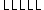 IBAN (International Bank Account Number)IBAN (International Bank Account Number)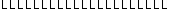 LSV-IdentifikationLSV-IdentifikationDer Nutzer meldet folgende Personen für die Freigabe von LSV+/BDD-Aufträgen im payCOMweb an::Der Nutzer meldet folgende Personen für die Freigabe von LSV+/BDD-Aufträgen im payCOMweb an::Der Nutzer meldet folgende Personen für die Freigabe von LSV+/BDD-Aufträgen im payCOMweb an::Der Nutzer meldet folgende Personen für die Freigabe von LSV+/BDD-Aufträgen im payCOMweb an::Der Nutzer meldet folgende Personen für die Freigabe von LSV+/BDD-Aufträgen im payCOMweb an::Der Nutzer meldet folgende Personen für die Freigabe von LSV+/BDD-Aufträgen im payCOMweb an::Der Nutzer meldet folgende Personen für die Freigabe von LSV+/BDD-Aufträgen im payCOMweb an::Der Nutzer meldet folgende Personen für die Freigabe von LSV+/BDD-Aufträgen im payCOMweb an::Der Nutzer meldet folgende Personen für die Freigabe von LSV+/BDD-Aufträgen im payCOMweb an::Der Nutzer meldet folgende Personen für die Freigabe von LSV+/BDD-Aufträgen im payCOMweb an::Der Nutzer meldet folgende Personen für die Freigabe von LSV+/BDD-Aufträgen im payCOMweb an::Benutzer 1Benutzer 1Benutzer 1Benutzer 1Benutzer 1Benutzer 1Benutzer 1Benutzer 1Benutzer 1Benutzer 1Benutzer 1Vorname/NameBenutzer-ID***Benutzer-ID***P/X     GeburtsdatumNationalitätNationalitätNationalitätNationalitätFreigaberecht** Einzelfreigabe Einzelfreigabe Einzelfreigabe Kollektivfreigabe Kollektivfreigabe Kollektivfreigabe Kollektivfreigabe Kollektivfreigabe KollektivfreigabeBenutzer 2Benutzer 2Benutzer 2Benutzer 2Benutzer 2Benutzer 2Benutzer 2Benutzer 2Benutzer 2Benutzer 2Benutzer 2Vorname/NameBenutzer-ID ***Benutzer-ID ***P/X     GeburtsdatumNationalitätNationalitätNationalitätNationalitätFreigaberecht** Einzelfreigabe Einzelfreigabe Einzelfreigabe Kollektivfreigabe Kollektivfreigabe Kollektivfreigabe Kollektivfreigabe Kollektivfreigabe KollektivfreigabeBenutzer 3Benutzer 3Benutzer 3Benutzer 3Benutzer 3Benutzer 3Benutzer 3Benutzer 3Benutzer 3Benutzer 3Benutzer 3Vorname/NameBenutzer-ID ***Benutzer-ID ***P/X     GeburtsdatumNationalitätNationalitätNationalitätNationalitätFreigaberecht ** Einzelfreigabe Einzelfreigabe Einzelfreigabe Kollektivfreigabe Kollektivfreigabe Kollektivfreigabe Kollektivfreigabe Kollektivfreigabe KollektivfreigabeKontoinhaberKontoinhaberKontoinhaberKontoinhaberOrt und DatumName des KontoinhabersRechtsgültige Unterschrift(en)Name(n)Bestätigung des FinanzinstitutsBestätigung des FinanzinstitutsBestätigung des FinanzinstitutsBestätigung des FinanzinstitutsName des FinanzinstitutesName des FinanzinstitutesName des FinanzinstitutesOrt und DatumOrt und DatumRechtsgültige Unterschrift(en)Rechtsgültige Unterschrift(en)Name(n)Name(n)EmailEmailTelefonTelefon